En lien avec l’atelier Habitat. 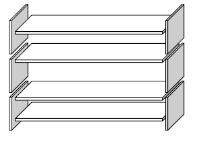 Le menuisier dispose d'un stock de 20 planches longues, 30 planches courtes, 60 petites équerres, 10 grandes équerres et 70 vis. Combien d'étagères complètes le menuisier peut-il construire ? Tu peux faire des dessins, des schémas ou des calculs. ---------------------------------------------------------------------------------------------------------------------------------------------------------------------------------------------------------------------------------------------------------------------------------------------------------------------------------------------------------------------------------------------------------------------------------------------------------------------------------------------------------------En lien avec l’atelier HAS – Cuisine Pour réaliser 30 crêpes, il faut 500g de farine,6 œufs, 1 litre de lait et 50g de beurre.Quelles quantités d'ingrédients sont nécessaires pour réaliser 15 crêpes ?..............................................................................................................................................................................................Combien de crêpes, au maximum, peut-on réaliser avec 400g de farine, 4 œufs, 400mL de lait et 40g de beurre ?..............................................................................................................................................................................................Les nombres et les calculs.Dans le nombre 84,735 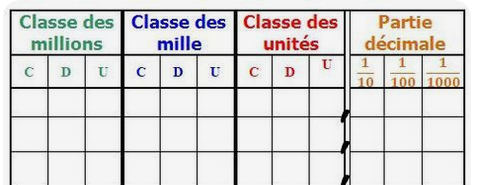 le chiffre des dixièmes est                 ...... le chiffre des unités est                     ......le chiffre des millièmes est                ......le chiffre des centaines est               ……Pose et effectue les opérations suivantes. Algorithme et programmation 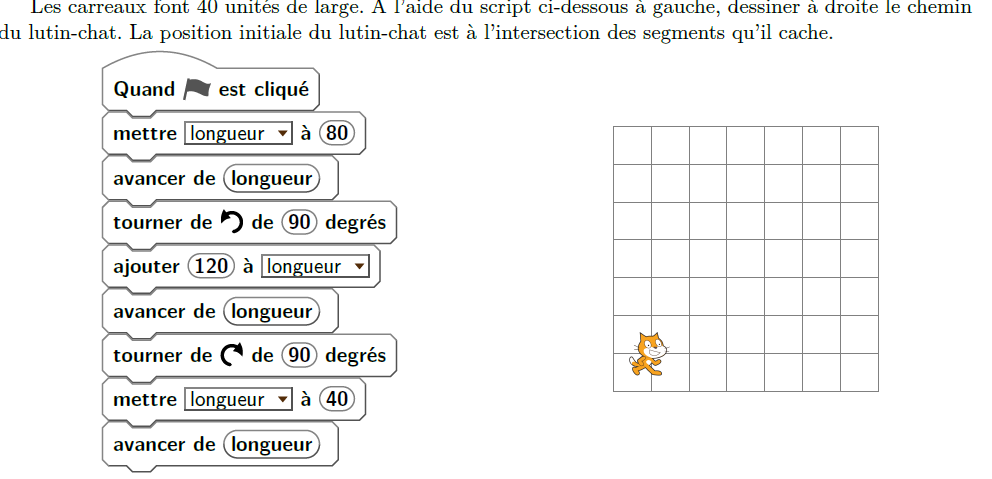 Mon Prénom : ____________________________________Travail à rendre pour la rentrée 473 ,26 + 3052,4 =2,15 x 4, 24 =345 : 5 =30 + 9,23 + 121,5 = 4,78 x 8 =5678 : 6 =